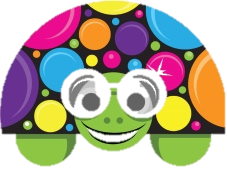 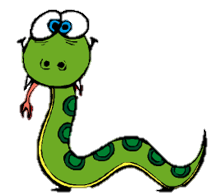 Python – Using VariablesRemember, save each program with the task number.		Name: _____________Task 14Copy the following program into Python and run it to see what it does.Describe what the program does:


Explain what you think lines 2 and 3 of the program do:Task 15Change the program so that it now also asks you what pen colour you would like. (You will not need to use the int command, as you are not converting the input into an integer).
Explain the changes you made below:Task 16Next you’re going to think about changing the program so that it will always draw a complete shape. Complete the table below:How do you work out the angle if you know the number of sides? Complete the equation below (which should calculate angle in terms of sides): angle = Task 17Now change your program (or the original one in Task 14) so that a complete shape is always drawn, however many sides the user asks for. Describe and explain any changes you made below:Task 18 ChallengesWrite a program to create the following shape – it’s possible to do in only a few lines of code.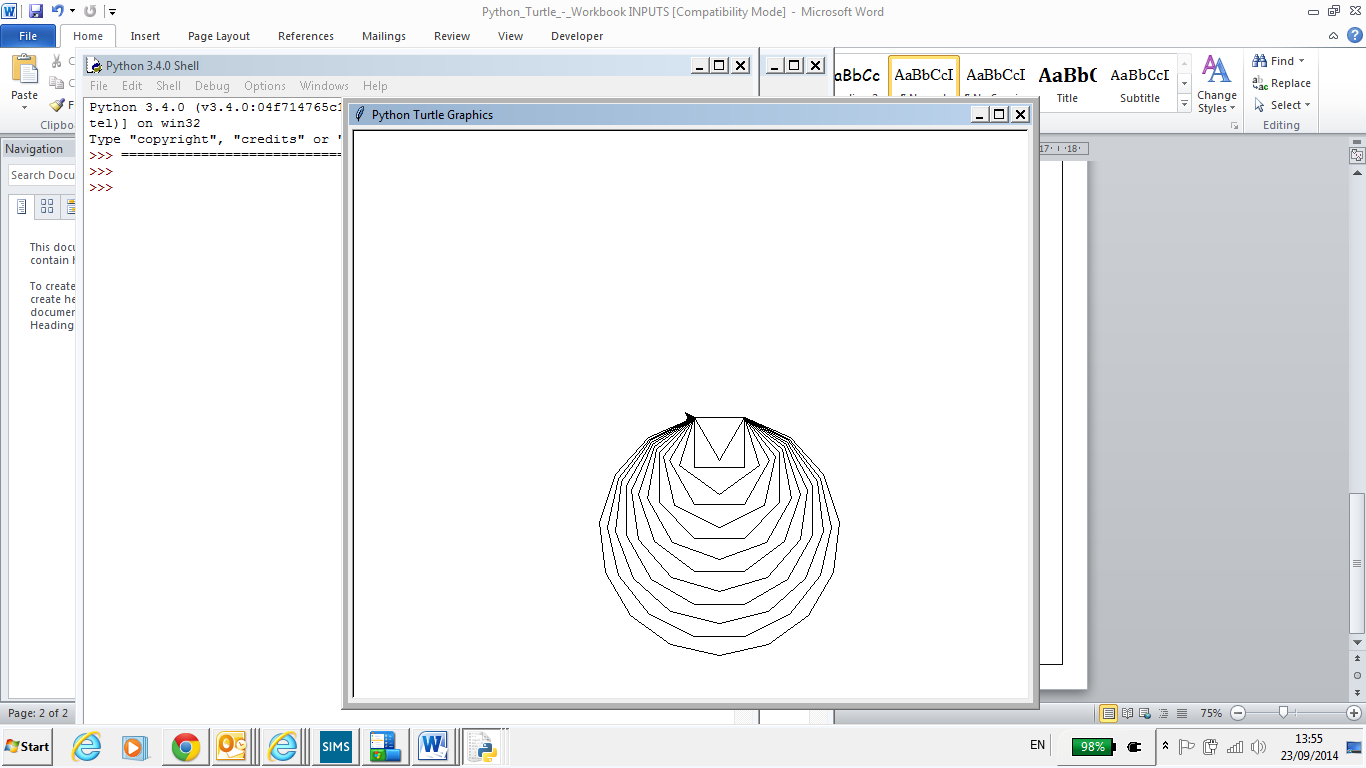 Number of sidesAngle turtle needs to turn34568